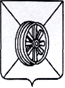                 АДМИНИСТРАЦИЯ ГРЯЗИНСКОГО                  МУНИЦИПАЛЬНОГО РАЙОНА                  Муниципальное бюджетное общеобразовательное                   учреждение средняя общеобразовательная школа                           с. Большой СамовецПРИКАЗот   30.09.2021 г.  №«Об организации работы по формированию функциональнойграмотности обучающихся»На основании письма Минпросвещения России от 14.09.2021 № 03-1510, приказа УОиН Липецкой области от 16.09.2021г. №1173 «Об организации работы по повышению функциональной грамотности в образовательных организациях на 2021/2022 учебный год», в целях формирования функциональной грамотности обучающихсяПРИКАЗЫВАЮ:Создать рабочие группы по вопросу формирования функциональной грамотности (читательская грамотность, математическая грамотность, естественнонаучная грамотность, финансовая грамотность, глобальные компетенции и креативное мышление) (Приложение 1).Утвердить План мероприятий по формированию функциональной грамотности обучающихся на 2021/22 учебный год (Приложение 2).Назначить ответственным за организацию работы по формированию функциональной грамотности обучающихся заместителя директора Батищеву Л.А.Ответственному за организацию работы по формированию функциональной грамотности обучающихся, заместителю директора.:4.1. Ознакомить с Планом мероприятий по формированию функциональной грамотности обучающихся участников образовательных отношений.4.2. Внедрить в учебный процесс банк заданий для оценки функциональной грамотности, разработанных ФГБНУ «Институт стратегии развития образования Российской академии образования». Контроль исполнения настоящего приказа оставляю за собой.   Директор школы               ________  В.В.Голышкина                    С приказом ознакомленыПриложение 1
от 30.09.2021 №Рабочие группы по вопросу формирования функциональной грамотности (читательская грамотность, математическая грамотность, естественнонаучная грамотность, финансовая грамотность, глобальные компетенции и креативное мышление)Приложение 2
 от 30.09.2021 № План мероприятий
по формированию функциональной грамотности обучающихся
на 2021/22 учебный годЦель: создать условия для формирования функциональной грамотности (читательская грамотность, математическая грамотность, естественнонаучная грамотность, финансовая грамотность, глобальные компетенции и креативное мышление) среди обучающихся 5–9-х классов посредством актуализации межпредметных связей в образовательном процессе.Задачи:Рассмотреть теоретические аспекты процесса формирования функциональной грамотности.Выявить возможности активизации межпредметных связей как условие формирования функциональной грамотности обучающихся.Выявить узкие места, затруднения и проблемы, имеющие место в реализации ФГОС, для принятия своевременных мер по обеспечению успешного выполнения задачи повышения качества образования.Повысить квалификацию педагогических кадров через ознакомление учителей с разрабатываемыми в федеральном проекте «Мониторинг формирования и оценки функциональной грамотности» (далее – Проект) подходами к формированию и оценке ФГ и банком открытых заданий для обучающихся 7-9  классов.Разработать различные механизмы для реализации системы мер по формированию функциональной грамотности обучающихся.Провести диагностику сформированности функциональной грамотности обучающихся.Совершенствовать содержание учебно-методического комплекса и формы преподавания для развития функциональной грамотности обучающихся.Создать банк заданий и межпредметных технологий для формирования функциональной грамотности обучающихся.Улучшить качество внеурочной и внеклассной работы.Ожидаемые результаты:Разработка модели формирования функциональной грамотности педагогами школы.Создание условий для формирования функциональной грамотности обучающихся.Создание банка межпредметных заданий.№п/пФИО педагогаДолжностьФункциональная грамотность1.Сокрюкина Любовь Михайловнаучитель русского языка и литературыЧитательская грамотность1.Синегубова Ольга Васильевнаучитель русского языка и литературыЧитательская грамотность2.Козлова Светлана Викторовнаучитель математикиМатематическая грамотность2.Комарова Галина Борисовнаучитель математикиМатематическая грамотность3.Зиле Эдгар Зиедоновичучитель географииЕстественнонаучная грамотность3.Сучкова Ольга Николаевнаучитель биологииЕстественнонаучная грамотность4.Ширяева Валерия Олеговнаучитель физики и математикиФинансовая грамотность4.Дятчина Валентина Евгеньевнасоциальный педагогФинансовая грамотность5.Пронина Ольга Николаевнаучитель истории и обществознанияГлобальные компетенции5.учитель истории и обществознанияГлобальные компетенции5.учитель истории и обществознанияГлобальные компетенции6.Свищева Татьяна Николаевнаучитель изоКреативное мышление6.Дятчина Валентина Евгеньевнаучитель технологииКреативное мышление№ п/пНаименование мероприятия проектаСрок реализации проектаРезультат реализации мероприятияИсполнители мероприятияЭТАП 1. ПодготовительныйЭТАП 1. ПодготовительныйЭТАП 1. ПодготовительныйЭТАП 1. ПодготовительныйЭТАП 1. Подготовительный1Изучение федеральных нормативных и методических материалов по вопросам формирования и оценки ФГ:Методологии и критериев оценки качества общего образования в общеобразовательных организациях на основе практики международных исследований качества подготовки обучающихся, утвержденных совместным приказом Рособрнадзора, Минпросвещения от 06.05.2019 № 590/219;подходов международного сравнительного исследования PISA к оценке функциональной грамотности: особенности заданий;материалов Проекта ;материалов российского исследования TIMSS, PIRLS, PISAОктябрьРазработанный план по реализации проектаЗаместитель директора.Руководители рабочих групп педагогов2Разработка и принятие локальных актов, обеспечивающих реализацию плана в школе по формированию функциональной грамотности учащихсяОктябрьКомплекс утвержденных локальных актовЗаместитель директора 3Родительские собрания «Метапредметные результаты ФГОС в контексте международного сопоставительного исследования PISA»Октябрь–декабрьИнформирование родителейДиректор школы, председатель совета родителей, классные руководители4Запуск информационно-справочного раздела «Функциональная грамотность» на сайте школыОктябрьИнформирование всех участников образовательных отношенийДиректор школы5Презентация материалов по тематике «функциональная грамотность» и «межпредметные связи»Октябрь–ноябрьМетодические материалы по данной темеРабочие группы педагогов6Проведение диагностики на выявление уровня сформированности читательской грамотности у обучающихся 5–8-х классовНоябрьАналитическая справка о результатах проведения входной диагностики и уровня сформированности функциональной грамотности у учащихсяЗаместитель директора.Педагоги.Обучающиеся7Разработка модели организации формирования функциональной грамотности на основе активизации межпредметных связейДекабрьКонцепция разработанной моделиЗаместитель директора.Руководители рабочих группЭТАП 2. Опытно-поисковыйЭТАП 2. Опытно-поисковыйЭТАП 2. Опытно-поисковыйЭТАП 2. Опытно-поисковыйЭТАП 2. Опытно-поисковый8Заседания рабочих групп педагогов с целью обмена опытом реализации содержания и форм активизации межпредметных связей для формирования функциональной грамотностиЯнварь–февральКорректировка созданной модели, методические рекомендации по реализации планаЗаместитель директора.Педагоги9Пилотное внедрение технологических карт интегрированных учебных мероприятий – межпредметных погружений – на стыке отдельных предметовНоябрь–апрельПроведение межпредметных учебных мероприятийЗамдиректора, члены рабочей группы10Создание банка заданий и межпредметных технологий для формирования функциональной грамотности обучающихсяФевраль–мартБанк межпредметных технологий и заданий для формирования функциональной грамотностиЗаместитель директора.Педагоги11Участие обучающихся школы в конкурсах, олимпиадах по развитию функциональной грамотности разных возрастных групп под руководством педагоговМарт–апрельАнализ результатов участия обучающихся по результатам оценивания компетенций учащихсяЗаместитель директора.Руководители рабочих групп12Участие в методической неделе школы «Уроки практических навыков»МартАнализ результатов участия обучающихся по результатам оценивания компетенций учащихсяЗаместитель директора13Внедрение в образовательный процесс разработанного материала из открытого банка заданий и технологий с целью формирования функциональной грамотностиЯнварь–апрельОсвоение педагогами методики образовательного процесса в соответствии с целью и задачами планаЗаместитель директора.Руководители групп.Обучающиеся14Обобщение инновационного опыта педагогов школы и представление опыта на заседаниях методических объединенийМарт–апрельОсвоение педагогами методики образовательного процесса в соответствии с целью и задачами планаЗаместитель директора.Руководители групп.Обучающиеся15Проведение диагностики с целью мониторинга уровня сформированности разных видов компетенций в рамках функциональной грамотностиМайАналитическая справка по результатам уровня сформированности функциональной грамотности обучающихся 6–8-х классовЗаместитель директора.Руководители групп.ОбучающиесяЭТАП 3. Рефлексивно-оценочныйЭТАП 3. Рефлексивно-оценочныйЭТАП 3. Рефлексивно-оценочныйЭТАП 3. Рефлексивно-оценочныйЭТАП 3. Рефлексивно-оценочный16Обобщение инновационного опыта по реализации планаИюньВыпуск методического пособия материалов реализации плана по формированию функциональной грамотностиЗаместитель директора.Руководители групп17Проведение мастер-классов педагоговМарт   Проведение мастер-классов, выступления на педсоветеЗаместитель директора.Педагоги школы18Диагностика ожиданий педагогов от реализации плана, внесение корректировки в рабочие программыИюнь–августАналитическая справка по результатам диагностики, составление программы по дальнейшему продолжению работыЗаместитель директора.Педагоги школы